Karta pracy – Układ nerwowyZadanie 1.Układ nerwowy składa się z komórek, których budowę przedstawia rysunek.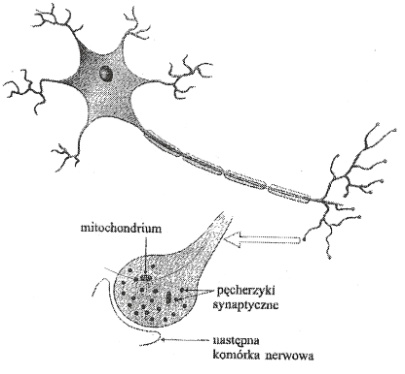 Zadanie 2.Wśród synaps rozróżniamy synapsy pobudzające aktywność unerwionych struktur i synapsy hamujące tę aktywność. Rysunek przedstawia przekazywanie informacji w obrębie pewnej synapsy między dwoma neuronami.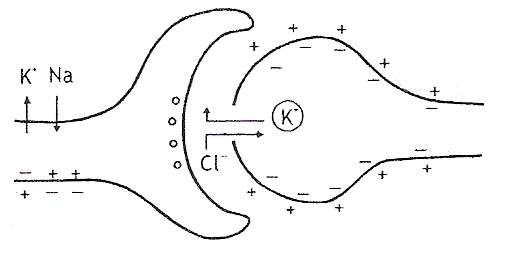 Na schematach A i B przedstawiono sposób działania pewnego leku i jego wpływ na funkcjonowanie synapsy.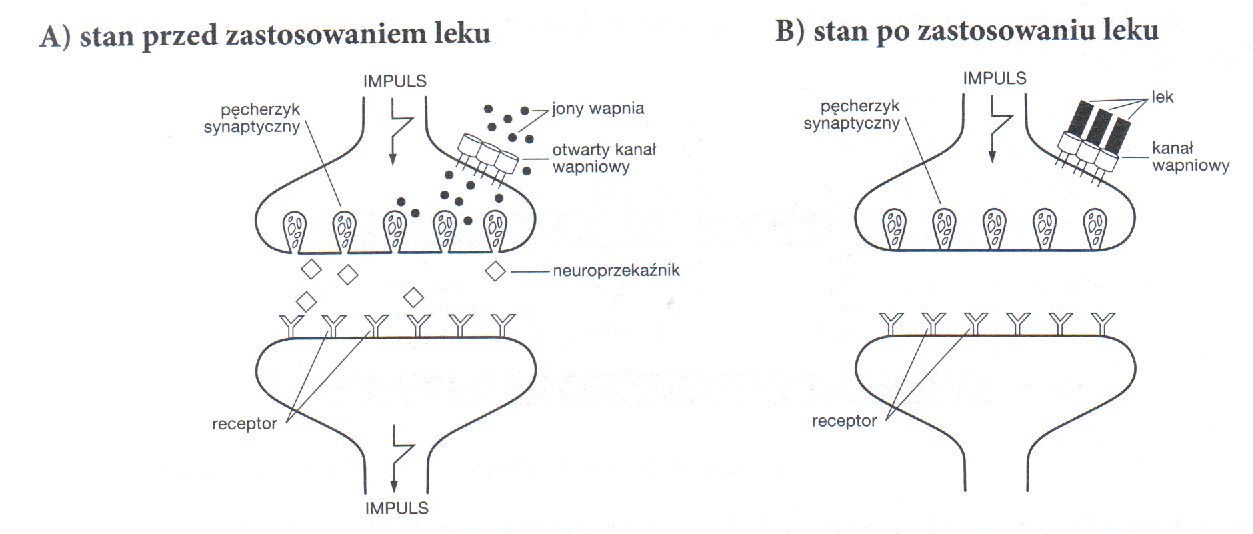 Na podstawie analizy powyższych schematów opisz trzy kolejne następstwa działania przedstawionego leku.Oceń poprawność poniższych stwierdzeń dotyczących synaps. Wpisz znak X w odpowiednie miejsca w tabeli.Schemat przedstawia budowę synapsy chemicznej nerwowo-nerwowej.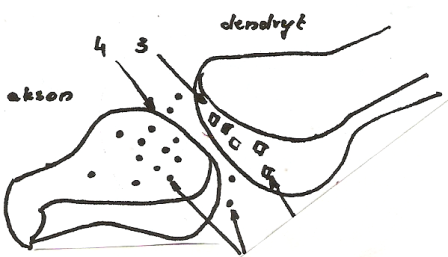 Zadanie 3.Błona neuronu jest elektrycznie spolaryzowana i w niepobudzonej komórce nerwowej wykazuje potencjał spoczynkowy. Przyczyną powstawania potencjału spoczynkowego jest nierównie rozdzielenie określonych jonów: przewaga anionów w cytozolu komórki i nadmiar kationów w środowisku zewnątrzkomórkowym. Schemat przedstawia stężenie jonów w płynie zewnątrzkomórkowym i aksonie komórki nerwowej, wyrażone w milimolach/dm3.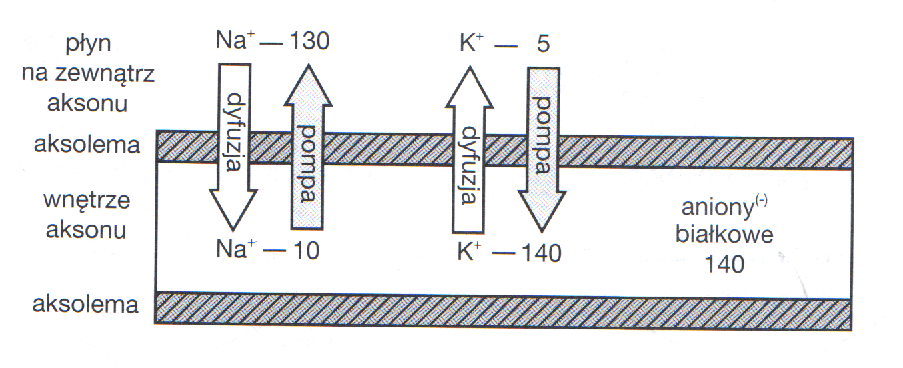 Podaj różnicę dotyczącą przewodzenia impulsów nerwowych we włóknach bezmielinowych oraz we włóknach mielinowych.Impuls nerwowy u człowieka przesuwa się z szybkością około 2m/s we włóknach X i 120m/s we włóknach Y. Oblicz, ile razy szybciej przewodzony jest impuls nerwowy we włóknach nerwowych Y w stosunku do włókien X.Tabela pokazuje prędkość przebiegu impulsu elektrycznego w neuronach przekazujących informacje o różnych rodzajach wrażeń bólowych do ośrodkowego układu nerwowegoKtóry z elementów łuku odruchowego jako pierwszy przewodzi opisywane impulsy?Przedstaw hipotezę do wyżej przedstawionych wyników.Zadanie4.Pod względem funkcjonalnym układ nerwowy dzieli się na somatyczny i autonomiczny (AUN). Określ różnice pomiędzy układem somatycznym a układem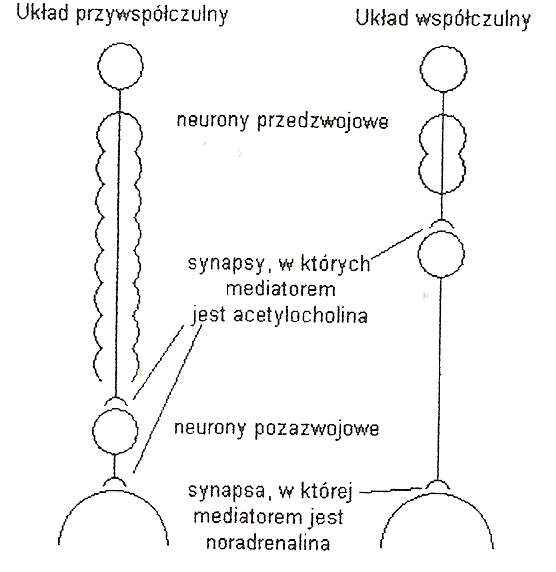 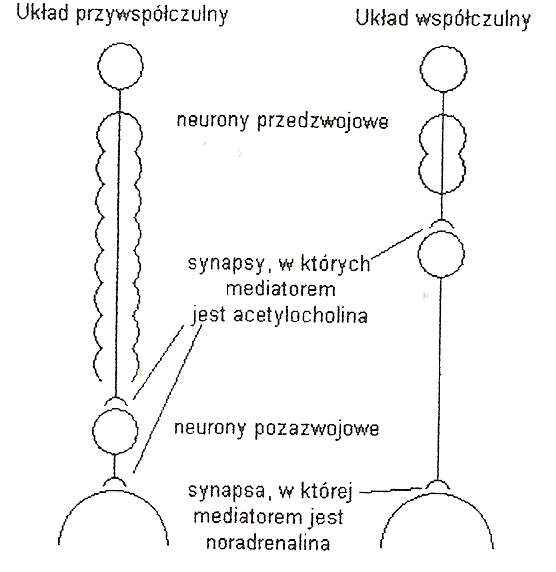 autonomicznym dotyczące pochodzenia odbieranych bodźców i zależności działania od woli.Narządy wewnętrzne zaopatrzone są we włókna nerwoweautonomicznego układu współczulnego i przywspółczulnego.Oddziaływanie obu układów na narządy jest antagonistyczne. Wyjaśnij na czym polega antagonizm czynnościowy AUN.Który z wymienionych układów jest „układem reakcji alarmowej”. Zadanie 5Przeanalizuj rysunek, a następnie wykonaj polecenia.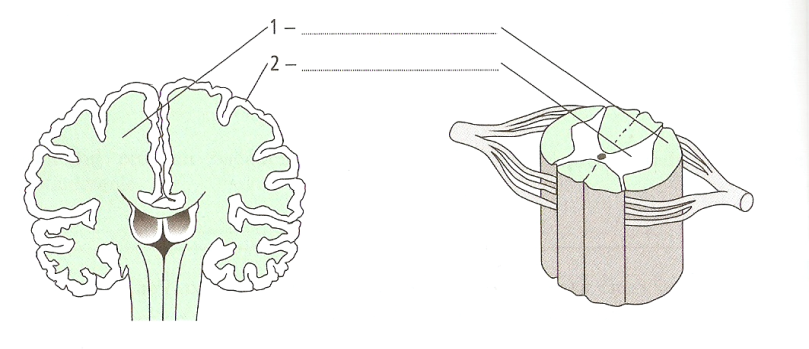 Podaj nazwy wskazanych na rysunku elementów mózgowia i rdzenia kręgowego oraz wyjaśnij z jakich elementów są one utworzone.Wskaż miejsce występowania ośrodków nerwowych w mózgowiu i w rdzeniu kręgowym.Zaznacz na schemacie rdzenia kręgowego korzeń przedni i tylny nerwu rdzeniowego i zaznacz strzałkami kierunek przewodzenia w nich impulsu nerwowego.Wymień dwie struktury chroniące rdzeń kręgowy przed uszkodzeniami mechanicznymi.Wyjaśnij, co to jest bariera krew –mózg i jaką pełni funkcjęPodaj nazwę rodzaju odruchów kontrolowanych przez ośrodki rdzenia kręgowego oraz jeden przykład takiego odruchu.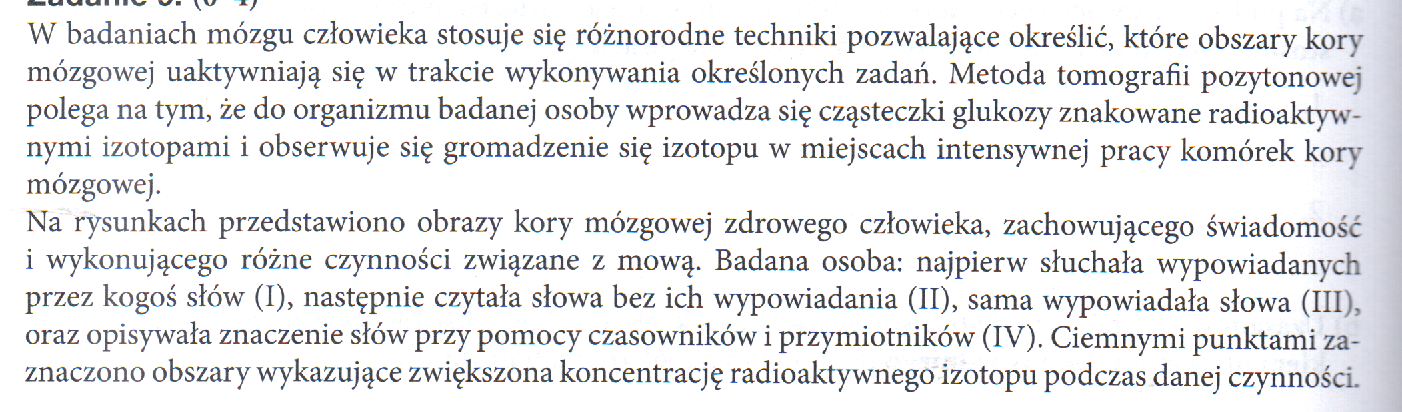 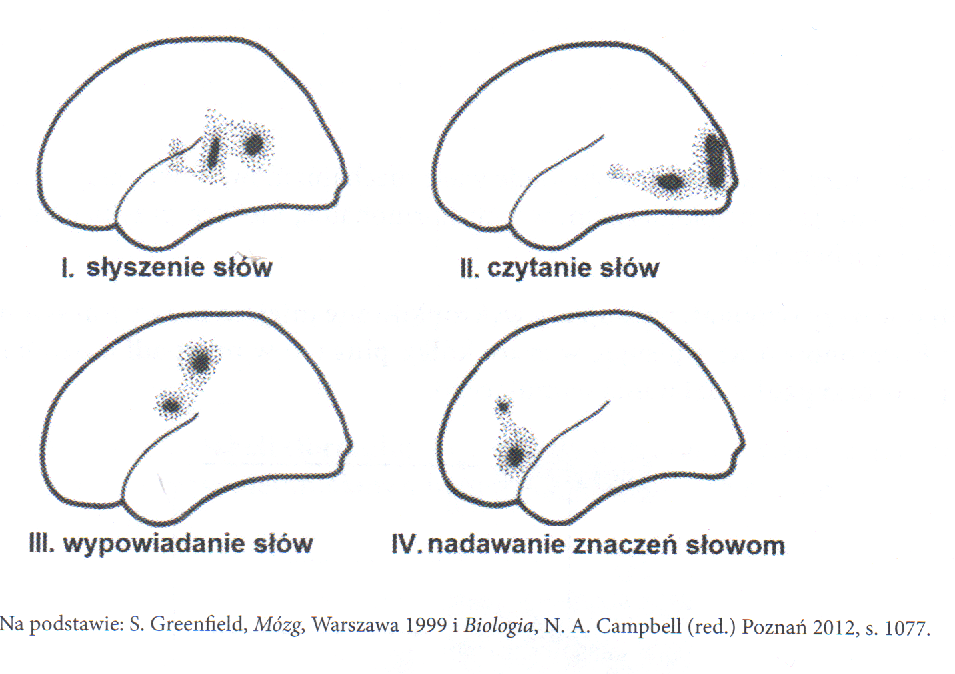 Podaj obszary mózgowia odpowiedzialne za kontrolowanie wymienionych czynności życiowych.Wentylacja płuc oraz bicie sercaPamięć oraz emocjePostawa ciała oraz równowagaPopęd płciowyPrzetwarzanie obrazuTemperatura ciałaMowaZadanie 6.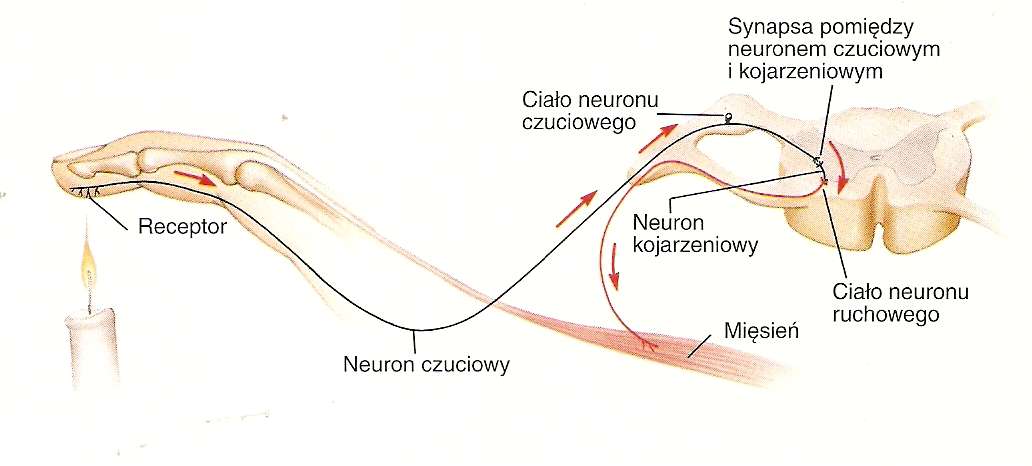 Podaj w odpowiedniej kolejności elementy tego łuku odruchowego.Schemat przedstawia mechanizm powstawania odruchu warunkowego.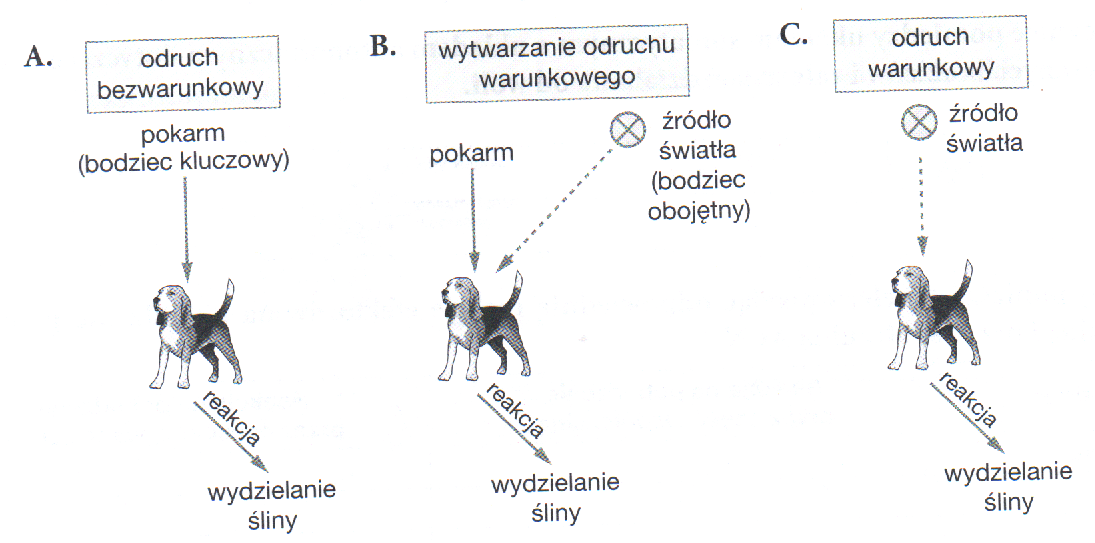 Odruch warunkowy raz nabyty pozostaje niezmieniony do końca życia osobnika.Przykładem odruchu warunkowego jest jazda na rowerze.Przykładem odruchu warunkowego jest wydzielanie śliny na widok pokarmu.Wskaż 2 zasadnicze różnice pomiędzy odruchami bezwarunkowymi i warunkowymi oraz określ ich znaczenie biologiczne w organizmie.Zadanie 7.Ze względu na rodzaj odbieranej energii receptory dzielimy na fotoreceptory, chemoreceptory, mechanoreceptory i termoreceptory.Podaj przykłady narządów, w których zlokalizowane są wymienione receptory (po jednym dla każdej kategorii receptorów).Podaj nazwy komórek receptorowych oka orz podaj nazwę elementu gałki ocznej utworzonego przez te komórki receptorowe.Wyjaśnij, jaką rolę odgrywa soczewka w regulowaniu ostrości widzenia. Swoją odpowiedź dodatkowo zilustruj schematami zaznaczając różnice w oku.Wyjaśnij rolę kosteczek słuchowych w przenoszeniu bodźców słuchowych ze środowiska do ucha wewnętrznego.Określ, jaką funkcję w odbiorze bodźców informujących o położeniu ciała pełnią rzęski na powierzchni komórek zmysłowych narządu równowagi.1.Synapsy elektryczne, występujące m.in. w mięśniu sercowym, przekazują impuls nerwowy bez opóźnień charakterystycznych dla synaps chemicznych.2.Neuroprzekaźniki hamujące obniżają pobudliwość błony postsynaptycznej.3.Synapsy chemiczne przekazują impuls nerwowy w obu kierunkach.4.W synapsie elektrycznej akson jednej komórki łączy się z dendrytem tak ściśle, że powstałe połączenie szczelinowe daje efekt ciągłości elektrycznej.5.W synapsie elektrycznej prąd płynie bezpośrednio z jednej komórki do drugiejRodzaj bóluPrędkość przewodzenia impulsu elektrycznegoBól narządu1m/sBól spowodowany ukłuciem18m/sBól spowodowany silnym uciskiem30m/s